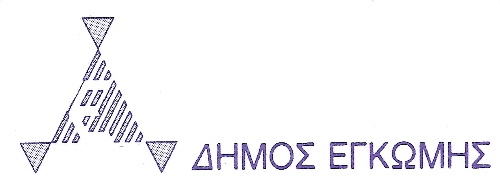 ΚΕΝΗ ΘΕΣΗ ΘΕΣΗ ΤΕΧΝΙΚΟΥ ΜΗΧΑΝΙΚΟΥ (Θέση Πρώτου Διορισμού)Ο Δήμος Εγκωμης  δέχεται αιτήσεις για την πλήρωση μιας κενής μόνιμης θέσης Τεχνικού Μηχανικού (Θέση Πρώτου Διορισμού). Σύμφωνα με το σχέδιο υπηρεσίας της θέσης, η μισθολογική κλίμακα, τα καθήκοντα, οι ευθύνες και τα απαιτούμενα προσόντα έχουν ως ακολούθως:Εγκεκριμένη Μισθοδοτική Κλίμακα:Α5: (2η Βαθμίδα) 	€12.265, 12.757, 13.309, 14.020, 14.731, 15.44216.153, 16.864, 17.575, 18.286, 18.997, 19.708Α7: 			€16.591, 17.420, 18.249, 19.078, 19.907, 20.736 	Συνδυασμένες21.565, 22.394, 23.223, 24.052, 24.881 			ΚλίμακεςΑ8(i): 			€17.946, 18.823, 17.700, 20.577, 21.454, 22.331,23.208, 24.085, 24.962, 25.839, 26.716, 27.593, 28.470Σημειώνεται ότι στις πιο πάνω κλίμακες ισχύει η μείωση κλιμάκων εισδοχής για πρόσωπα που διορίζονται από την 1/1/2012 και στο εξής. Η δημοσίευση της εν λόγω θέσης γίνεται ύστερα από την απόφαση του Υπουργικού Συμβουλίου στη συνεδρία του ημερ. 17.6.20, η οποία εξαιρεί από τις πρόνοιες της απόφασης του Υπουργικού Συμβουλίου ημερομηνίας 7.5.20 την αποπαγοποίηση μίας (1) κενής θέσης Τεχνικού Μηχανικού (Κλ. Α5(ii)-7-8((ι).2. 	ΚΑΘΗΚΟΝΤΑ ΚΑΙ ΕΥΘΥΝΕΣ2.1	Βοηθά ή και αναλαμβάνει την εκτέλεση καθηκόντων σχετικά με:2.1.1	το χειρισμό και έλεγχο αιτήσεων για άδειες ανάπτυξης που υποβάλλονται σύμφωνα με την ισχύουσα σχετική νομοθεσία, τη διεξαγωγή ερευνών και επισκοπήσεων, τη συλλογή, τα ταξινόμηση και καταχώρηση στοιχείων σχετιζόμενων με τον κλάδο του, την εφαρμογή ρυθμιστικών και άλλων σχεδίων και Χωροταξίας Νόμου, του περί Ρυθμίσεων Οδών και Οικοδομών Νόμου και Κανονισμών και των περί Πρατηρίων Πετρελαιοειδών Κανονισμών ή άλλης νομοθεσίας.2.1.2	Την ετοιμασία σχεδίων οικοδομικών και τεχνικών έργων, χωροταξικών και ρυθμιστικών σχεδίων, σχεδίων διευρύνσεως δρόμων και άλλων σχετικών σχεδίων, τη συλλογή, ταξινόμηση και καταχώρηση στοιχείων για νέα έργα την τοπογράφηση και χωρομέτρηση, την ετοιμασία δελτίων ποσοτήτων και εκτιμήσεων δαπάνης, τη διαδικασία και ετοιμασία εγγράφων για προσφορές και συμφωνίες για τα διάφορα έργα, τη διαδικασία για δημοσιεύσεις απαλλοτριώσεων κατασκευής δρόμων, πεζοδρομίων και οχετών, την τήρηση και ενημέρωση αρχείου οικιών και σχεδίων του κλάδου και την εξέταση παραπόνων του κοινού σε θέματα που αφορούν τον κλάδο.2.1.3	Την οργάνωση επίβλεψη και έλεγχο εκτελούμενων έργων Πολιτικής Μηχανικής ή Αρχιτεκτονικής, περιλαμβανομένων και έργων εκτελουμένων με σύμβαση, τη σήμανση δρόμων, την περιγραφή και καταμέτρηση οικοδομών, οδικών και άλλων εργασιών, την ετοιμασία δελτίων ποσοτήτων και εκθέσεων προόδου διαφόρων τεχνικών έργων, τον καταμερισμό, επόπτευση, καθοδήγηση και έλεγχο κατώτερου προσωπικού, την οργάνωση και επίβλεψη διαδικασία κατεδαφίσεων κηρυσσομένων από το Δημοτικό Συμβούλιο ετοιμόρροπων οικοδομών.2.1.4	Την ετοιμασία σχεδίων, χάραξη έργων, κατάρτιση τεχνικών όρων, ετοιμασία προσμετρήσεων, δελτίων ποσοτήτων και εκτιμήσεων, ετοιμασία και υποβολή τεχνικών εκθέσεων.2.1.5	Την εφαρμογή της σχετικής με τα καθήκοντα του νομοθεσίας και κανονισμών και την επίβλεψη της εκτέλεσης και έλεγχο έργων της αρμοδιότητας του.2.1.6	Σε περίπτωση όπου η αρμοδιότητα της υδατοπρομήθειας ανήκει στο Δήμο, εκτελεί καθήκοντα που αφορούν την απρόσκοπτη παροχή νερού και ελέγχει και καθοδηγεί προς αυτό το σκοπό κατώτερο προσωπικό.2.1.7	Την εφαρμογή των αποφάσεων, της πολιτικής και των σχεδίων του δήμου για τη δημιουργία/επέκταση πάρκων, κήπων και πράσινου γενικά.2.2	Βοηθά στην τήρηση ή και τηρεί πρακτικά Δημοτικών Επιτροπών και υπηρεσιακών συσκέψεων, διεξάγει τη σχετική με τα καθήκοντα του αλληλογραφία και προωθεί και διεκπεραιώνει τις αποφάσεις που λαμβάνονται.2.3	Συλλέγει και ταξινομεί στοιχεία και υποβάλλει εισηγήσεις προς τον Προϊστάμενο του.2.4	Επιβλέπει όλες τις εργασίες του κλάδου και κατώτερο εργατικό προσωπικό και επιλαμβάνεται παραπόνων σε θέματα που αφορούν το κλάδο.2.5	Εφόσον του ανατεθεί εκτελεί καθήκοντα Λειτουργού Ασφαλείας και Υγείας στην εργασία όπως προβλέπεται στο σχετικό Νόμο και Κανονισμούς.2.6	Εκτελεί οποιαδήποτε άλλα συναφή καθήκοντα του ανατεθούν.3. 	ΑΠΑΙΤΟΥΜΕΝΑ ΠΡΟΣΟΝΤΑ3.1	Δίπλωμα αναγνωρισμένης Ανώτερης Σχολής τριετούς μεταλυκειακού κύκλου σπουδών στην Πολιτική Μηχανική ή Αρχιτεκτονική.3.2	Ακεραιότητα χαρακτήρα, υπευθυνότητα, πρωτοβουλία και ευθυκρισία.3.3	Πολύ καλή γνώση της Ελληνικής και καλή γνώση της Αγγλικής γλώσσας.Σημειώσεις για τα καθήκοντα και ευθύνες και τα απαιτούμενα προσόντα της θέσης:Οι υποψήφιοι πρέπει να επιτύχουν σε προφορική και γραπτή εξέταση σύμφωνα με τη σχετική νομοθεσία.Οι ειδικότητες που απαιτούνται στη παράγραφο 3.1 πιο πάνω θα καθορίζονται κατά την προκήρυξη της θέσης ανάλογα με τις ανάγκες του Δήμου.Οι διοριζόμενοι μετά την έγκριση του παρόντος Σχεδίου Υπηρεσίας θα πρέπει να επιτύχουν στις εξετάσεις πάνω στον Περί Δήμων Νόμο και στους σχετικούς Δημοτικούς Κανονισμούς και τον Περί Γενικών Αρχών Διοικητικού Δικαίου Νόμο μέσα σε 2 χρόνια ή 4 εξεταστικές περιόδους από το διορισμό τους και στις εξετάσεις επί του Περί Οικοδομών Νόμου Κεφ. 96, του Περί Πολεοδομίας και Χωροταξίας Νόμου και των σχετικών Κανονισμών, μέσα σε 4 χρόνια ή 8 εξεταστικές περιόδους από το διορισμό τους. Η ανέλιξη των υπαλλήλων στην αμέσως ψηλότερη κλίμακα των συνδυασμένων κλιμάκων της θέσης τους θα γίνεται νοουμένου ότι οι υπάλληλοι θα έχουν επιτύχει στις εξετάσεις που αναφέρονται στη σημείωση (3).Ανάλογα με τα χρόνια υπηρεσίας και την πείρα του υπαλλήλου, αναμένεται από αυτόν να εκτελεί τα καθήκοντα του σε αυξημένο βαθμό ευθύνης και δύνανται να ανατεθούν σε αυτόν πιο υπεύθυνα καθήκοντα, μεταξύ των οποίων ο έλεγχος της εργασίας, η καθοδήγηση και η εκπαίδευση κατώτερου προσωπικού.Ανάλογα με τις ανάγκες της υπηρεσίας οι υπάλληλοι θα τυγχάνουν ειδικής εκπαίδευσης και θα παρακολουθούν επιμορφωτικά μαθήματα σχετικά με τα καθήκοντα τους.Οι υπάλληλοι που θα διοριστούν θα εργάζονται όταν απαιτείται από τις ανάγκες της υπηρεσίας και εκτός του συνηθισμένου ωραρίου της Δημοτικής Υπηρεσίας, το σύνολο όμως των ωρών εργασίας δεν θα υπερβαίνει το καθορισμένο αριθμό ωρών την εβδομάδα.4.	Γραπτή και προφορική εξέταση:4.1	Σύμφωνα με την πιο πάνω Σημείωση αρ (1) του Σχεδίου Υπηρεσίας της θέσης και της Πρόνοιας του Νόμου για Αξιολόγηση Υποψηφίων για διορισμό στη Δημόσια Υπηρεσία Ν.6(1)/98 όπως έχει τροποποιηθεί, οι αιτητές θα κληθούν σε γραπτή εξέταση σε ημερομηνία και τόπο που θα ανακοινωθεί αργότερα και που θα γνωστοποιηθεί με προσωπική επιστολή. Στην ίδια επιστολή θα περιληφθούν και πληροφορίες για τα θέματα και την εξεταστέα ύλη της γραπτής εξέτασης. Οι επιτυχόντες στη γραπτή εξέταση που πληρούν τα απαιτούμενα προσόντα και οποιεσδήποτε άλλες προϋποθέσεις διορισμού, θα κληθούν σε μεταγενέστερο χρόνο και σε προφορική εξέταση ενώπιον του Δημοτικού Συμβουλίου.4.2	Ο αριθμός των επιτυχόντων υποψηφίων που θα κληθούν σε προφορική εξέταση (συνέντευξη) είναι τριπλάσιος από τον αριθμό των κενών θέσεων και με βάση τη σειρά κατάταξης τους.4.3	"Επιτυχών στην γραπτή εξέταση" σημαίνει πρόσωπο που συμμετέχει στην γραπτή εξέταση και συγκεντρώνει συνολική γενική βαθμολογία 50% τουλάχιστο κατά μέσο όρο και στο καθένα από τα θέματα που περιλαμβάνονται στην εξέταση αυτή 40% τουλάχιστον.5.	Προϋποθέσεις Διορισμού:Σύμφωνα με τον Κανονισμό αρ 19 της ΚΔΠ 71/2000 των περί Δημοτικής Υπηρεσίας Κανονισμών του Δήμου Εγκωμης κανένα πρόσωπο δεν διορίζεται στην Υπηρεσία εκτός εάν:5.1	Είναι πολίτης της Κυπριακής Δημοκρατίας και/ή της Ε.Ε.5.2	Συμπληρώσει την ηλικία των δεκαεπτά (17) ετών και έχει εκπληρώσει τις στρατιωτικές του υποχρεώσεις ή έχει νόμιμα απαλλαγεί από αυτές.5.3	Κατέχει τα προσόντα τα οποία καθορίζονται στο Σχέδιο Υπηρεσίας για την θέση στην οποία γίνεται ο διορισμός.5.4	Δεν καταδικάστηκε για αδίκημα σοβαρής μορφής το οποίο ενέχει έλλειψη τιμιότητας ή ηθική αισχρότητα. 5.5	Δεν έχει απολυθεί ή δεν έχουν τερματιστεί στο παρελθόν οι υπηρεσίες του από την Υπηρεσία ή από οποιαδήποτε Υπηρεσία της Δημοκρατίας ή από Οργανισμό του Δημοσίου Δικαίου για πειθαρχικό παράπτωμα5.6	Πιστοποιείται από γιατρό ότι είναι σωματικά κατάλληλος για την εν λόγω θέση ύστερα από ιατρική εξέταση που περιλαμβάνει και ακτινογράφηση του θώρακα.6.	Υποβολή Αιτήσεων:6.1	Για έντυπα αιτήσεων και περισσότερες πληροφορίες επί του θέματος οι ενδιαφερόμενοι/ες μπορούν να αποτείνονται στα Γραφεία του Δήμου Εγκωμης, οδός Ερεχθείου 3, 2413 Εγκωμη, Λευκωσία, ή/και στo τηλέφωνο 22453853 κατά τις εργάσιμες μέρες και ώρες και στην ιστοσελίδα του Δήμου www.engomi.org στην Ενημέρωση (ΚΕΝΕΣ ΘΕΣΕΙΣ).6.2	Ο αιτητής με την υποβολή της αίτησης θα πρέπει να καταβάλει δικαίωμα εξέτασης €20.00 στο Ταμείο του Δήμου Εγκωμης (ωράριο Ταμείου 08:00 – 14:00). Η απόδειξη πληρωμής θα πρέπει να επισυναφθεί στην αίτηση που υποβάλλεται.  Αιτήσεις οι οποίες δεν συνοδεύονται από απόδειξη πληρωμής δικαιώματος εξέτασης δεν γίνονται αποδεκτές. 6.3	Οι αιτήσεις θα πρέπει να παραδοθούν στα γραφεία του Δήμου έναντι απόδειξης παραλαβής ή να αποσταλούν μέσω Ταχυδρομείου με συστημένη επιστολή όχι αργότερα από τις 16 Οκτωβρίου 2020 και ώρα 13:00.6.4	Οι αιτήσεις πρέπει να συνοδεύονται με αντίγραφα των πιστοποιητικών των ακαδημαϊκών και άλλων συναφών προσόντων που προνοούνται στην παράγραφο 3 ανωτέρω, περιλαμβανομένων και βεβαιώσεων για υπηρεσία με πλήρη στοιχεία για το είδος των καθηκόντων και την χρονική περίοδο απασχόλησης. Αιτήσεις που δεν θα συνοδεύονται με τα απαιτούμενα αντίγραφα και απαραίτητα αιτιολογικά ή εκπρόθεσμες αιτήσεις ή μη ορθά ή ελλιπώς συμπληρωμένες, δεν θα ληφθούν υπόψη. 6.5	Σε σχέση με τα επίπεδα γνώσης ελληνικής και αγγλικής γλώσσας, που ζητούνται στα απαιτούμενα προσόντα του Σχεδίου Υπηρεσίας, οι αιτητές πρέπει να επισυνάψουν τα αποδεκτά από τη Δημόσια Υπηρεσία τεκμήρια μέχρι την ημερομηνία λήξης της υποβολής των αιτήσεων. Τα πρωτότυπα θα παρουσιαστούν για έλεγχο όταν ζητηθούν.Κατάλογος των αποδεκτών για σκοπούς της πλήρωσης των παρόντων θέσεων «Τεκμηρίων Γνώσης Γλωσσών» υπάρχει αναρτημένος στην ιστοσελίδα της Επιτροπής Δημόσιας Υπηρεσίας (www.psc.gov.cy).  6.6	Για τίτλους σπουδών που δεν αναγράφουν το θέμα σπουδών ή που δεν προέρχονται από το Πανεπιστήμιο Κύπρου ή άλλα Δημόσια Εκπαιδευτικά Ιδρύματα της Κύπρου ή Εκπαιδευτικά Ιδρύματα που έχουν αναγνωριστεί με Νόμο, όπου αυτό απαιτείται, μπορεί να ζητηθούν κατάλληλα πιστοποιητικά αναγνώρισης, ισοτιμίας και αντιστοιχίας από το ΚΥΣΑΤΣ.6.7	Αιτητές οι οποίοι καλύπτονται από τις πρόνοιες του Περί Πρόσληψης Ατόμων με Αναπηρίες στον Ευρύτερο Δημόσιο Τομέα (Ειδικές Διατάξεις) Νόμου του 2009 (Ν.146(Ι)/09), καλούνται όπως το δηλώσουν στην αίτηση τους. Σε μεταγενέστερο στάδιο είναι δυνατό να ζητηθεί από αιτητές που έχουν δηλώσει στην αίτηση τους αναπηρία, να υποβάλουν τα πρωτότυπα πιστοποιητικά των θεράποντων ιατρών τους στα οποία να περιγράφεται το είδος και η κατάσταση της αναπηρίας τους.6.8	Οι αιτητές θα πρέπει να λάβουν υπόψη τους ότι με την υποβολή της αίτησης τους αποδέχονται την επεξεργασία των προσωπικών τους δεδομένων για σκοπούς εξέτασης της αίτησης τους.